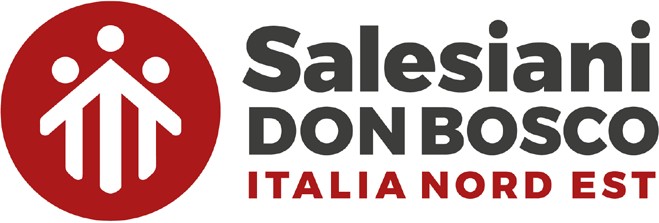 AUGURIMarzo 2023OnomasticiCompleanni01AlbinoBordignon A.Bordignon A. – Poier Guido – Zin03MarinoFurlan04Battigelli – Molinari05Romio06 Bergamin S. – Biffi07Tulbure08Kobilinets09 Sinigaglia11Biliato – Dalla Lana 12Artuso – Canciani14Perini E. – Petris15Cesare VittoriLovisoneTranquilloBarosco16Baroni – Mazzon F.17PatrizioSinigagliaPerini G.18Salvatore Di Martino19GiuseppeArvotti – Candido – Faustini – Gatti – Ilies Misdariis – Modena – Pellizzari - Rugolotto – Soldà – Tulbure – Turrin – Zanellato Zanellato20Coldebella L.21Solari22BenvenutoMoratti26EmanueleZof27Cescut29Alessio G.30Rubin31Quinzi – Oberosler